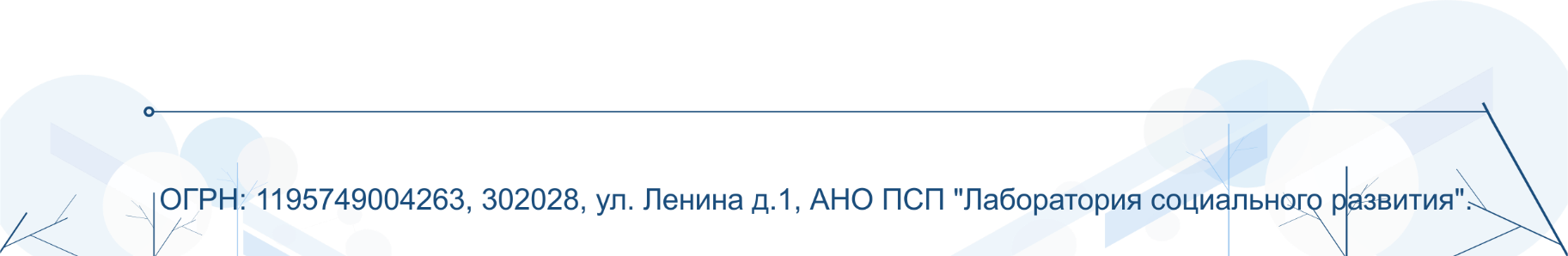 Обучающая программа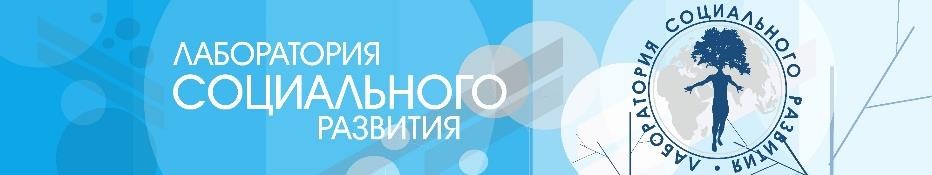 «Социальное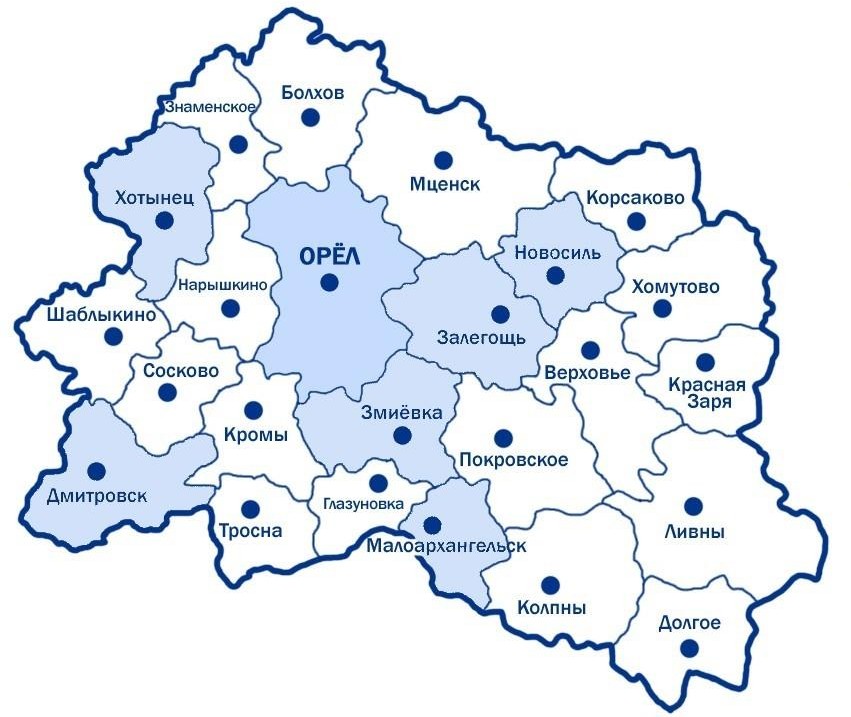 предпринимательство в Орловской области»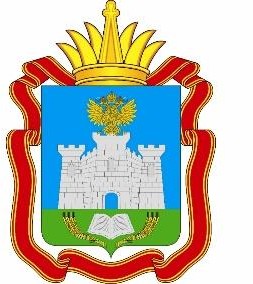 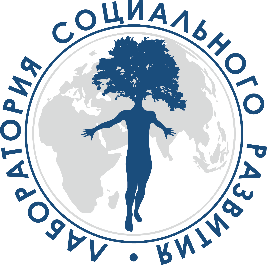 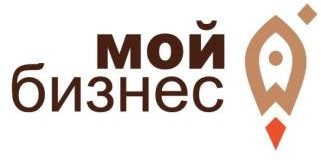 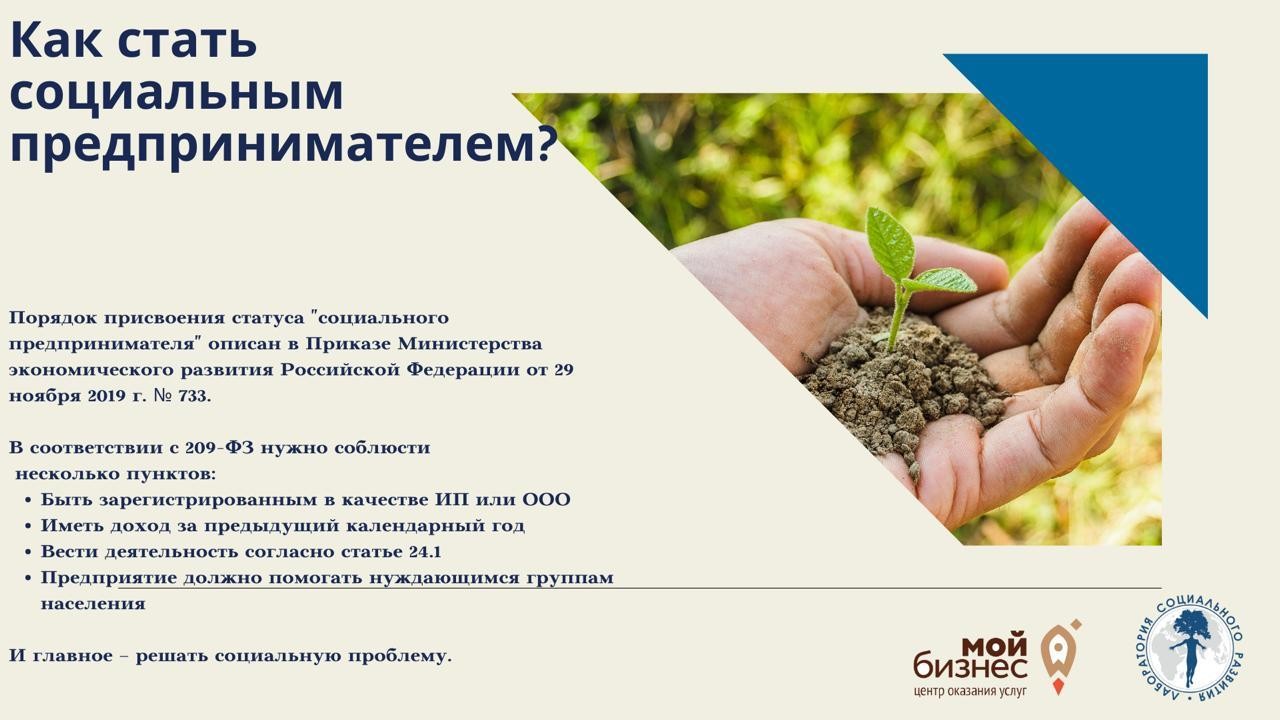 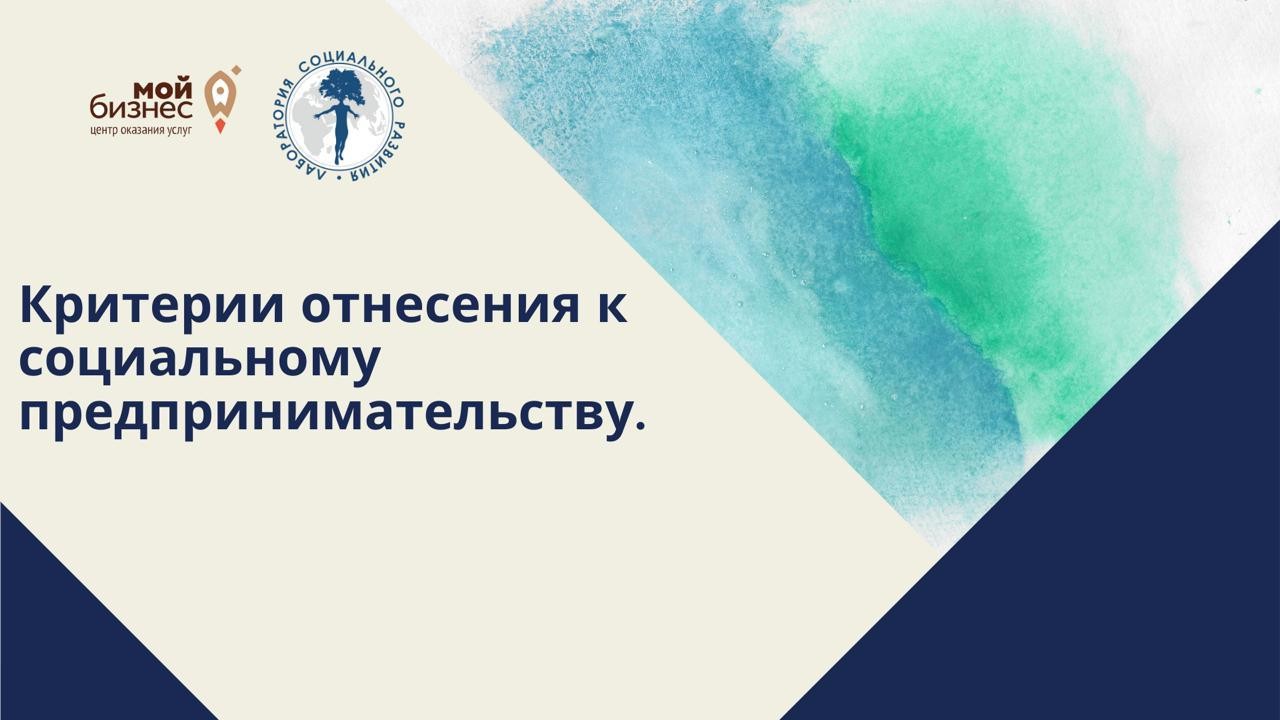 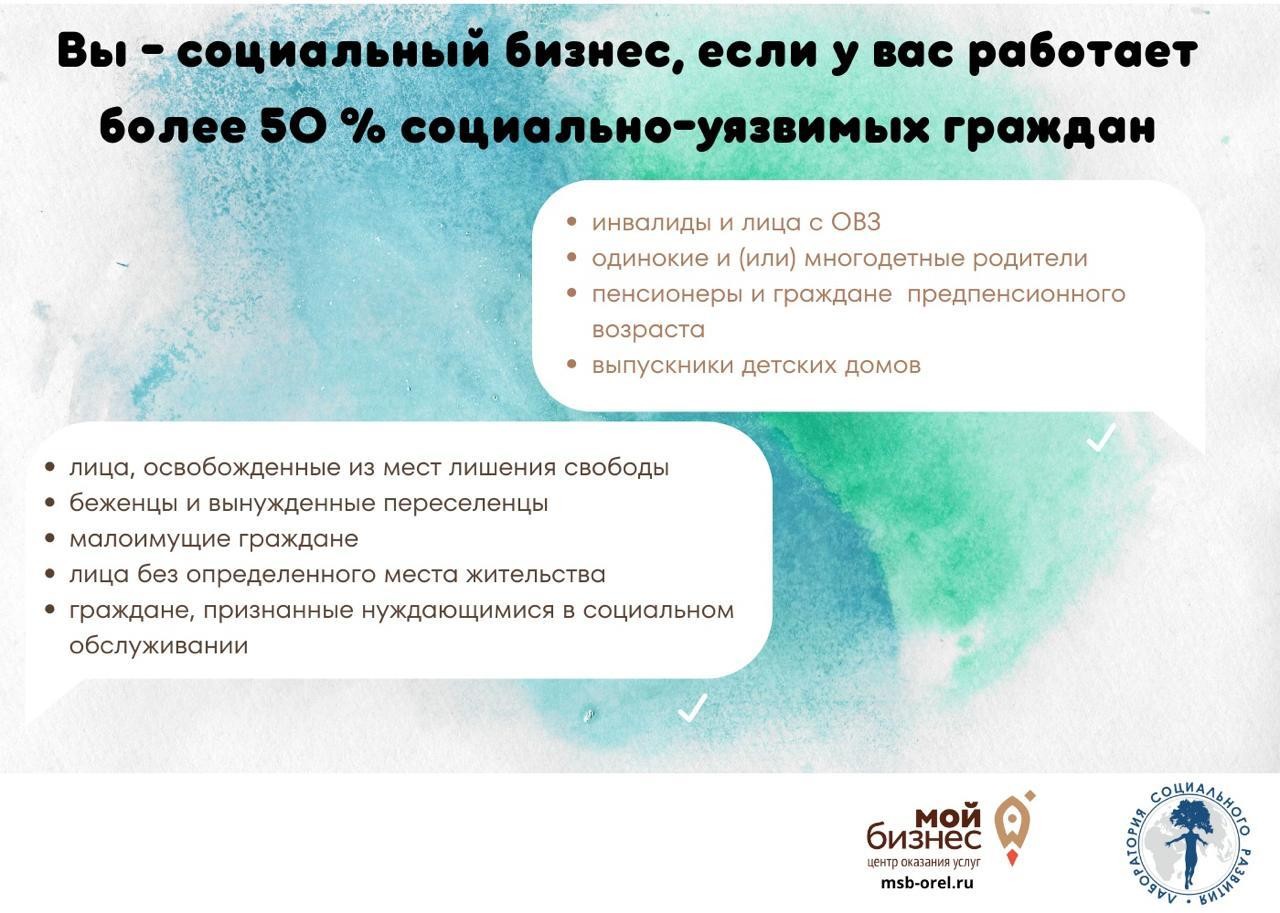 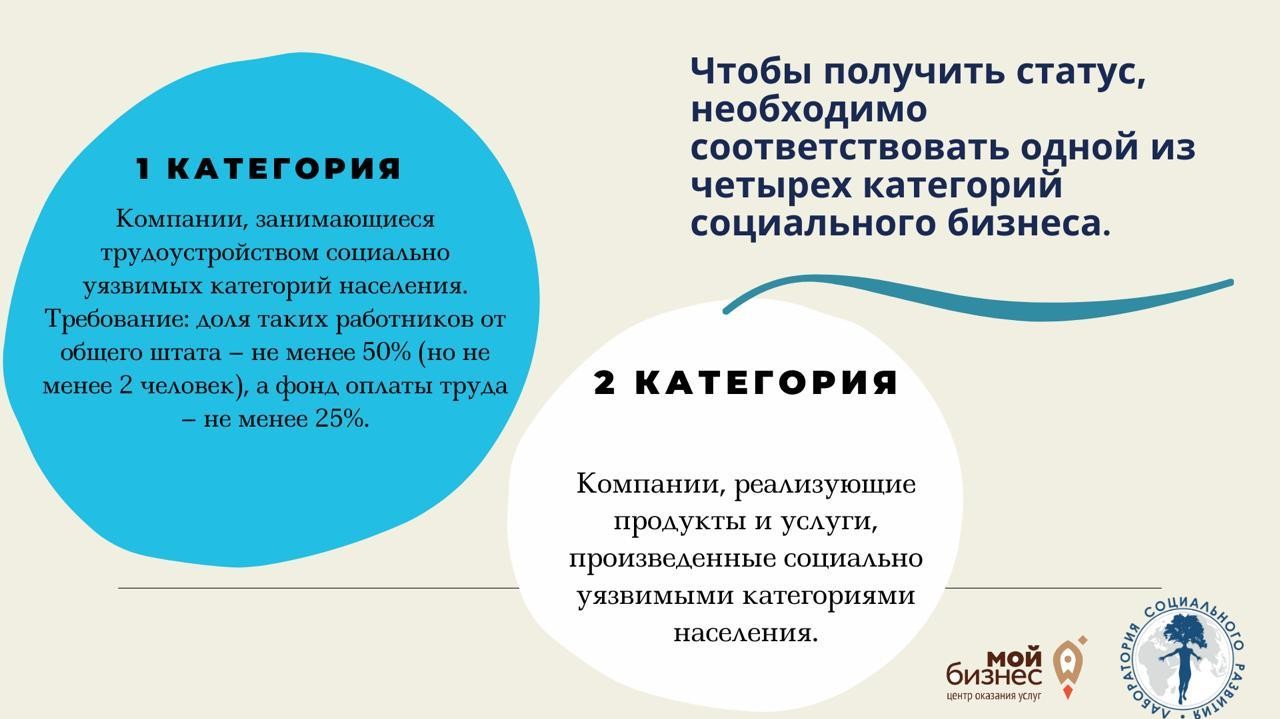 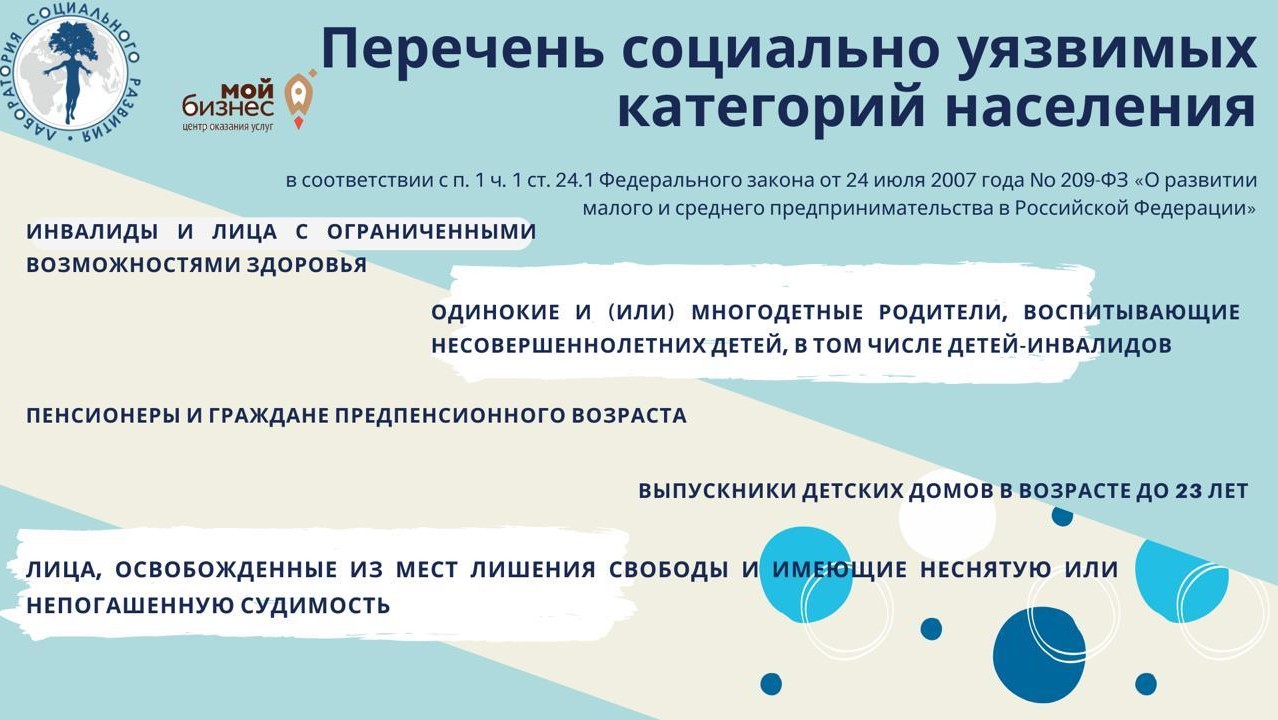 Мероприятия 2017 – 2021гг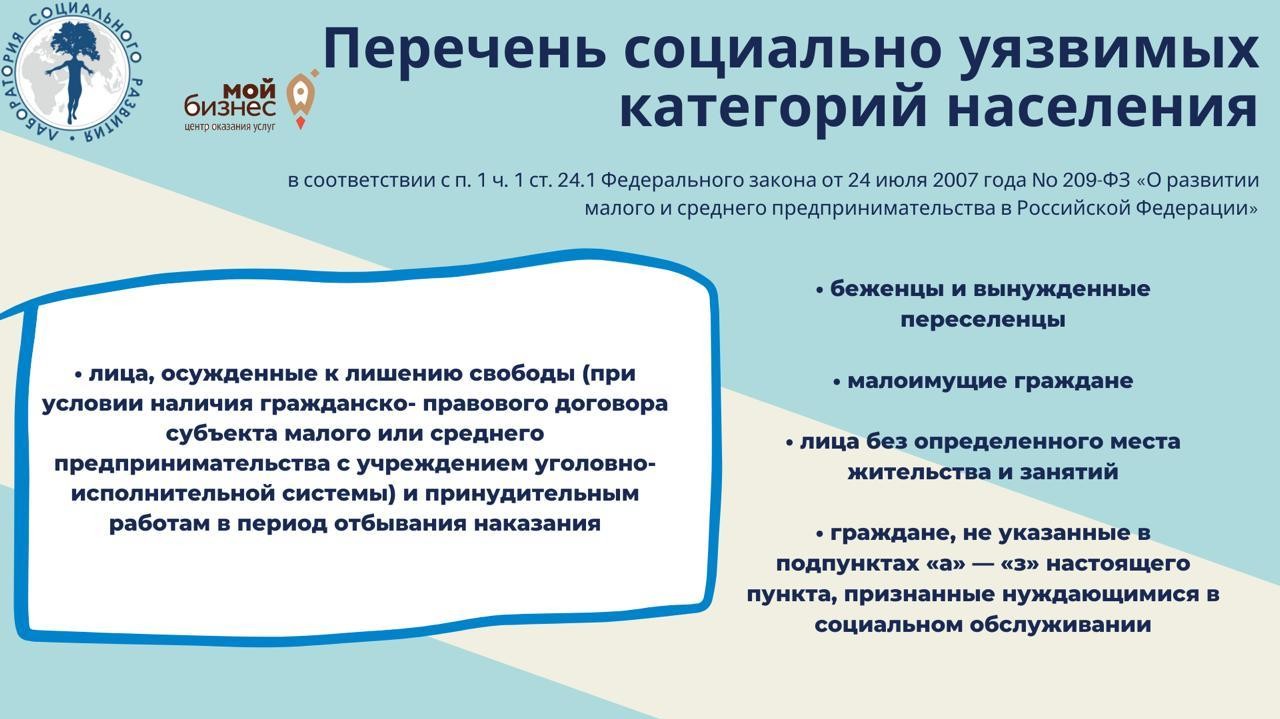 Мероприятия 2017 – 2021ггМероприятия 2017 – 2021гг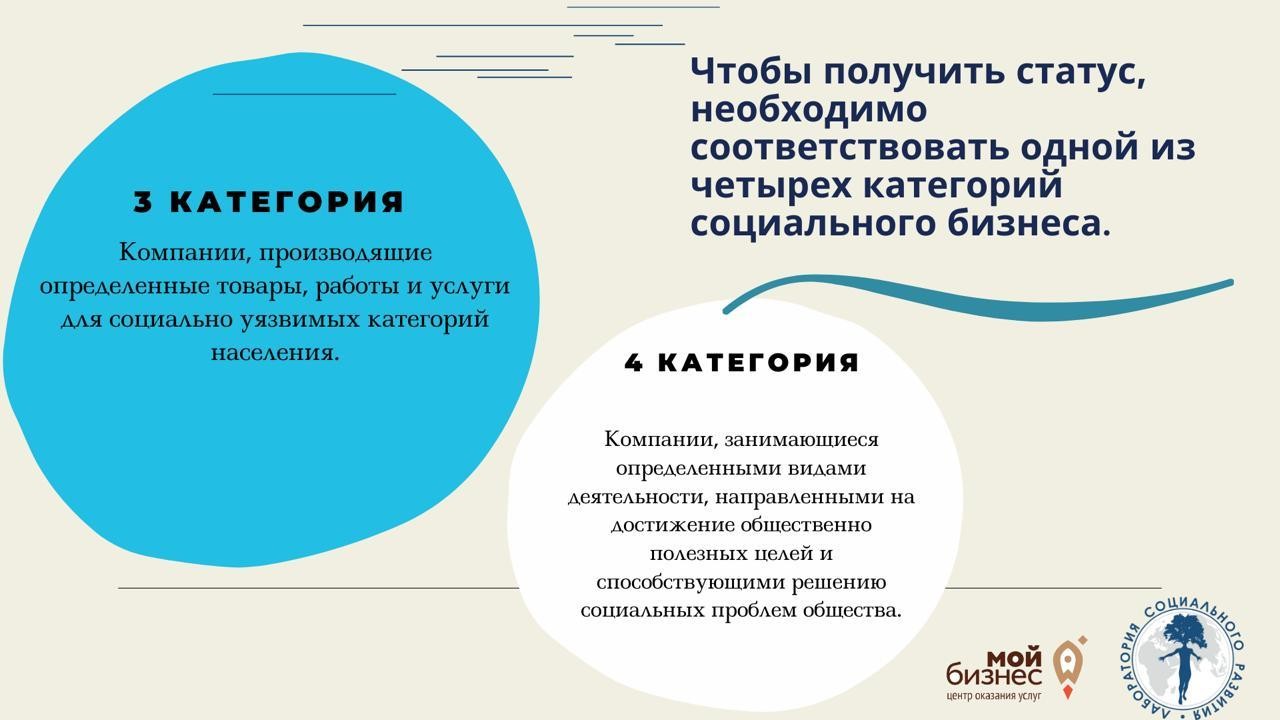 КАТЕГОРИЯ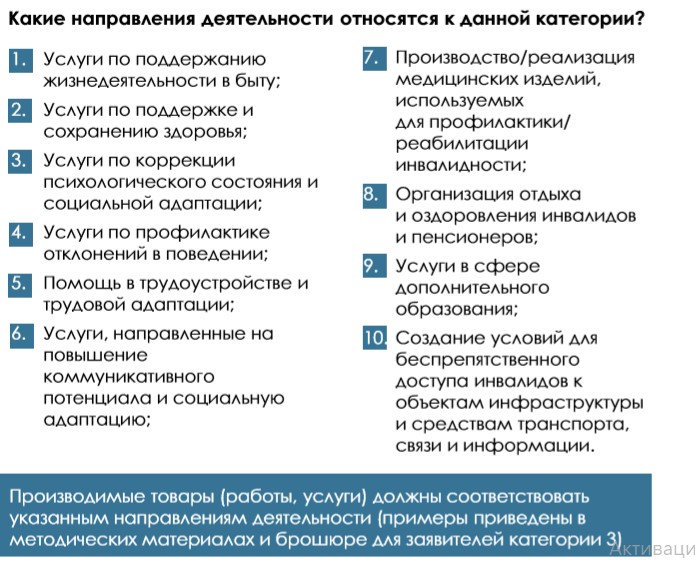 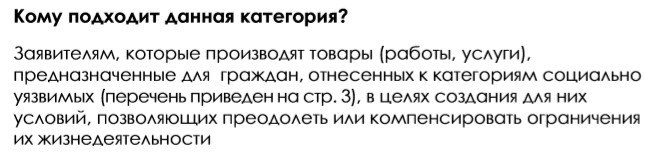 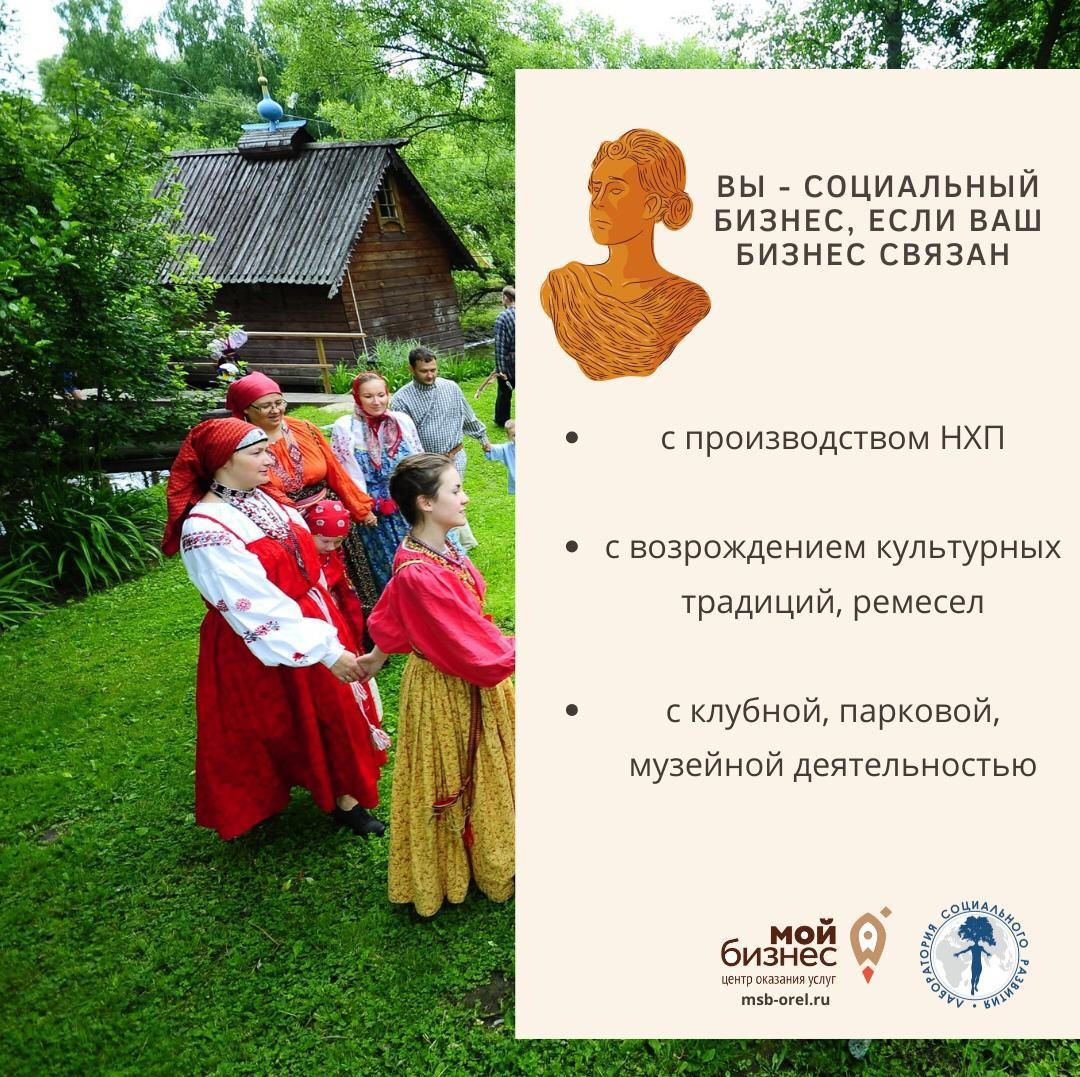 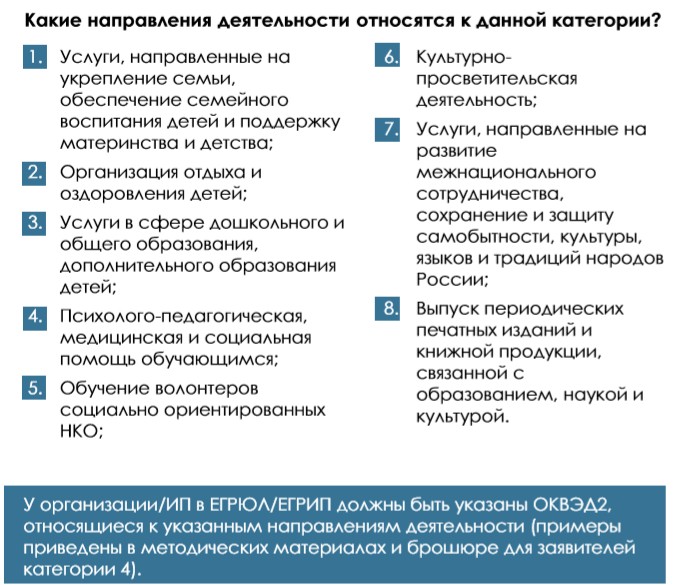 КАТЕГОРИЯ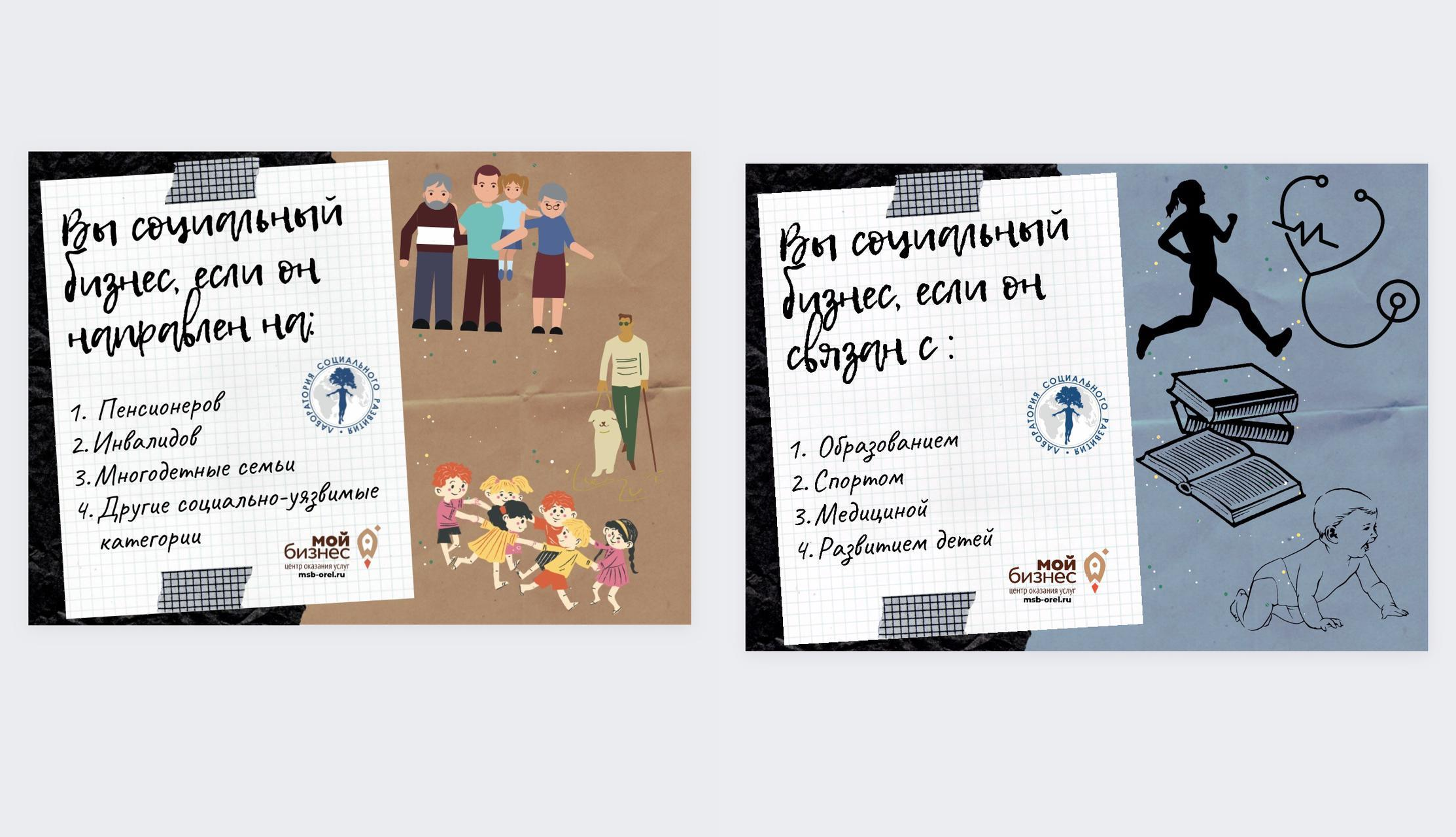 Мероприятия 2017 – 2021гг2017г. – Круглый стол «Социальное предпринимательство» Организатор Союз ОТПП 2018г. – Круглый стол «Социальное предпринимательство» Организатор Союз ОТППБизнес миссия СП в правительство МО. Организатор фонд «Наше Будущее»Конкурс лучший социальный проект года. Организатор Союз ОТППМежрегиональный форум «Слет социальных предпринимателей». Организатор фонд «Наше Будущее»Встреча Губернатора Орловской области с социальными предпринимателями. Организатор АНО ПСП «ЛСР» 2019г. – Круглый стол «Социальное предпринимательство «проблемы и перспективы» Организатор АНО ПСП «ЛСР»Семинар «социальный старт» Центр поддержки предпринимательстваКонкурс лучший социальный проект года. Организатор АНО ПСП «ЛСР»Акселерационная программа «Businessформула». Организатор Центр поддержки предпринимательстваБизнес миссия во Владимирскую область. Организатор Центр поддержки предпринимательства1 региональный форум по социальному предпринимательству в Орловской области. Организатор Центр поддержки предпринимательстваКонференция «день социального бизнеса». Организатор «Опора России».Мероприятия 2017 – 2021гг2020г. – Консультации по вхождению в реестр СП. Организатор Центр Поддержки ПредпринимательстваОбразовательный семинар «Эффективные инструменты грантовой поддержки» АНО ПСП «ЛСР»Бизнес миссия предпринимателей с ОВЗ во Владимирскую область. Организатор Центр Поддержки ПредпринимательстваБизнес миссия предпринимателей в Калужскую область. Организатор Центр ПоддержкиПредпринимательстваКонкурс лучший социальный проект года. Организатор АНО ПСП «ЛСР»2 региональный форум по социальному предпринимательству в Орловской области. Организатор Центр Поддержки Предпринимательства.2021г. – Консультации по вхождению в реестр СП. Организатор Центр Поддержки ПредпринимательстваБизнес миссия предпринимателей в Ивановскую область. Организатор Центр ПоддержкиПредпринимательстваКонкурс лучший социальный проект года. Организатор Центр Поддержки ПредпринимательстваБизнес миссия предпринимателей во Владимирскую область. Организатор Центр Поддержки Предпринимательства3 региональный форум по социальному предпринимательству в Орловской области. Организатор Центр Поддержки Предпринимательства.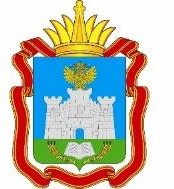 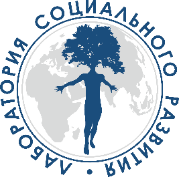 Мероприятия 2022г.Обучающая программа «Социальное предпринимательство» март – апрель 2022гг.Бизнес миссия предпринимателей с ОВЗ в Суздаль. майОбучающая программа «Введение в социальное предпринимательство». июньКонкурс «Лучший социальный проект года». НоябрьПрограмма «Наследие Орловщины». Февраль - сентябрьСтейкхолдерыЦентр поддержки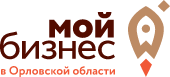 предпринимательстваОрловское отделение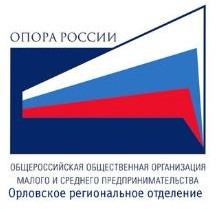 ОРО «Опора России»Автономная некоммерческая организация поддержки социального предпринимательства «Лаборатория социального развития»Союз «Орловская торгово-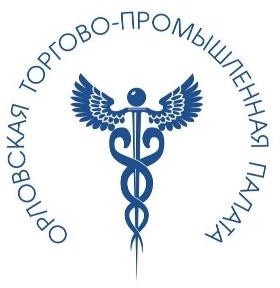 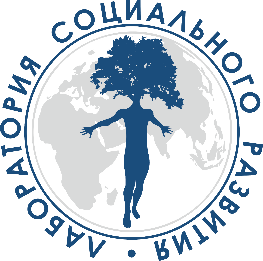 промышленная палата»Статистика:Неофициальный реестр социальных предпринимателей Орловской области2018г – 14 человека 2019г – 34 человекаОфициальный реестр социальных предпринимателей Орловской областисформированный по критериям 773 приказа2020г – 15 человек 2021г – 252022г – 40+Официальный реестр некоммерческих организаций2021г - 870Тенденции:Определение секторов и точечная поддержкаЦифровизацияИмпортозамещениеРазвитие внутреннего туризмаESGКреативные индустрииБлагодарю за внимание!Фатеев Виталий Валерьевич+79308606000info@soclaboratory.com